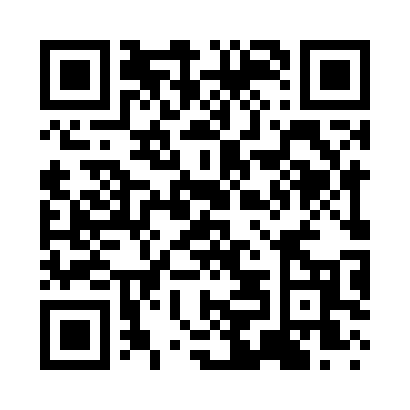 Prayer times for Coder, Pennsylvania, USAMon 1 Jul 2024 - Wed 31 Jul 2024High Latitude Method: Angle Based RulePrayer Calculation Method: Islamic Society of North AmericaAsar Calculation Method: ShafiPrayer times provided by https://www.salahtimes.comDateDayFajrSunriseDhuhrAsrMaghribIsha1Mon4:085:481:205:218:5310:332Tue4:085:481:215:218:5310:333Wed4:095:491:215:228:5210:324Thu4:105:501:215:228:5210:325Fri4:115:501:215:228:5210:316Sat4:125:511:215:228:5210:317Sun4:135:511:225:228:5110:308Mon4:145:521:225:228:5110:299Tue4:155:531:225:228:5110:2910Wed4:165:541:225:228:5010:2811Thu4:175:541:225:228:5010:2712Fri4:185:551:225:228:4910:2613Sat4:195:561:225:228:4910:2514Sun4:205:571:225:228:4810:2415Mon4:215:571:235:228:4710:2316Tue4:225:581:235:228:4710:2217Wed4:235:591:235:228:4610:2118Thu4:256:001:235:218:4510:2019Fri4:266:011:235:218:4510:1920Sat4:276:021:235:218:4410:1821Sun4:286:021:235:218:4310:1722Mon4:306:031:235:218:4210:1623Tue4:316:041:235:218:4110:1424Wed4:326:051:235:208:4010:1325Thu4:346:061:235:208:4010:1226Fri4:356:071:235:208:3910:1027Sat4:366:081:235:208:3810:0928Sun4:386:091:235:198:3710:0829Mon4:396:101:235:198:3610:0630Tue4:406:111:235:198:3510:0531Wed4:426:121:235:188:3310:03